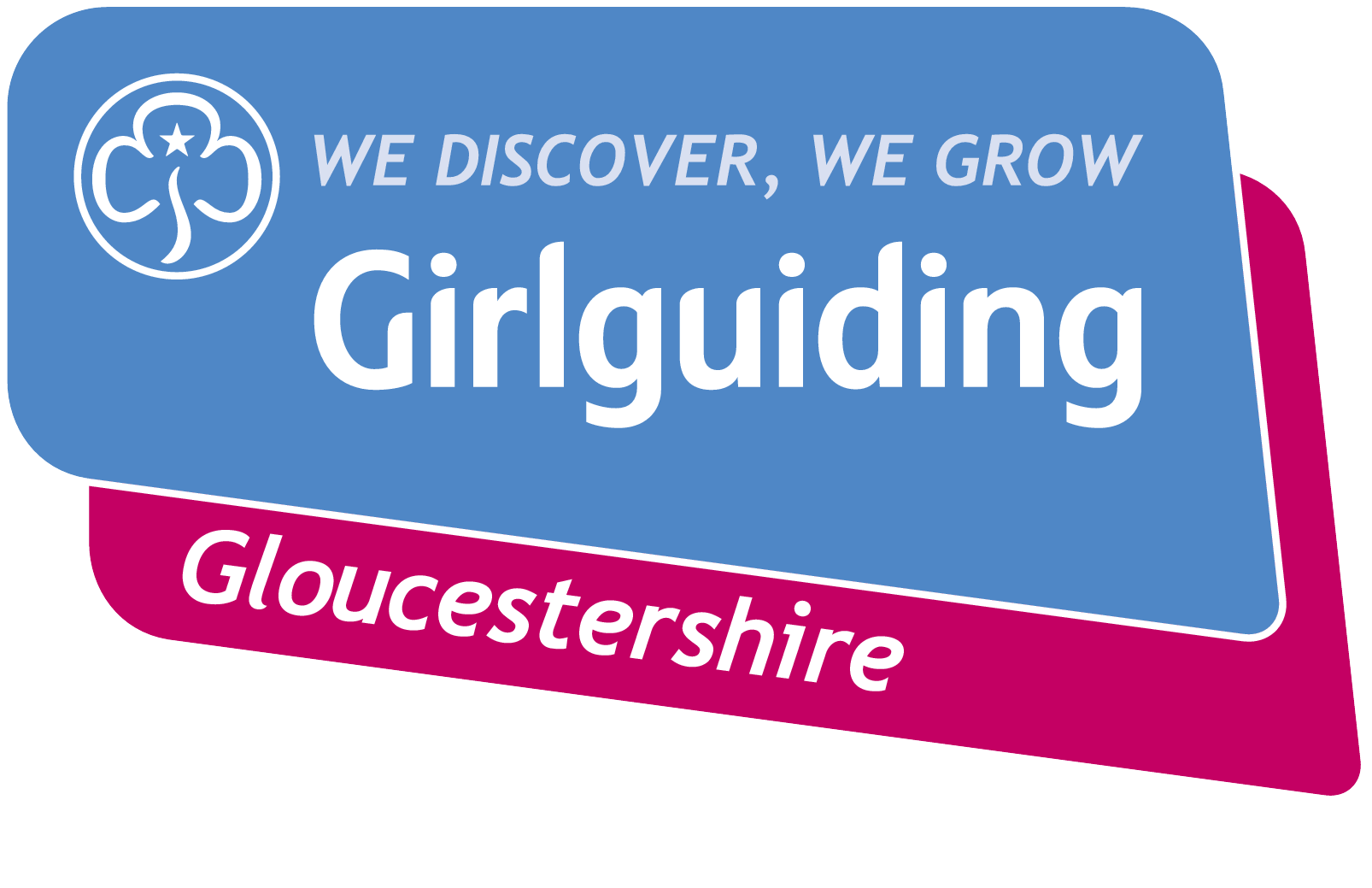 The Cyber Trust partnership activitiesDear parents/carers,Girlguiding Gloucestershire is working in partnership with The Cyber Trust to promote internet safety to young members across the county. In our modern world, we recognise that our young members are spending more and more time connected to the internet, whether that be on personal mobile devices, home computers, etc. We are also aware that there are a growing number of risks associated with this. We have formed this partnership to share the work of The Cyber Trust with our young members across the county and to provide a range of activities for them to help raise awareness of these issues and to help ensure our young people are 'security savvy' when it comes to going online.[Unit name] will be working on these activities on [add dates here] and we wanted to make parents/carers aware as the activities may start conversations or thoughts in our girls minds that need further support from you beyond our meetings and activities.We will be using a special app called SpeakOut! Which has been devised by The Cyber Trust. The app mimics a social media platform, looking very similar to WhatsApp or SnapChat, and the girls will be faced with a scenario. As they work through the scenario, they will need to decide in their groups how to respond. We will also hold conversations and they work through about what’s happening and the decisions they make and whether these are appropriate as well as giving the girls a chance to discuss their own experiences if they wish.The app has two scenarios that we will cover:Emily’s story – all about cyber bullyingSamantha’s story – all about the dangers of sharing personal information online 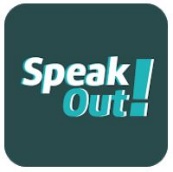 The app is free to download from the Apple Appstore or the Android Aoostore (Play Store), so if you would like to view it before we use it, please feel free to download it and give it a try. The app logo look like the image, right. The app does not take any personal information, etc and is completely safe for the girls to use themselves if they wish to after our session.If you would like further information about this partnership and the activities involved, please visit the county website: https://www.girlguidingglos.org.uk/the-cyber-trust.html If you have any queries about this topic, then please speak to one of the unit leaders.Many thanks[Add unit leader name and unit name]